Aprova o calendário de reuniões e eventos do CAU/SC para o ano de 2024, e estabelece outras providências.O PLENÁRIO DO CONSELHO DE ARQUITETURA E URBANISMO DE SANTA CATARINA (CAU/SC), no exercício das competências e prerrogativas de que tratam os artigos 2º, 3º e 29 do Regimento Interno do CAU/SC, reunido na sua 146ª Reunião Plenária Ordinária, de forma presencial, nos termos da Deliberação Plenária DPOSC nº 752, de 22 de setembro de 2023, após análise do assunto em epígrafe, eConsiderando especificamente o inciso XXII do artigo 29 do Regimento Interno do CAU/SC, que prevê que compete ao Plenário do CAU/SC homologar o calendário anual de reuniões do CAU/SC, deliberado pelo Conselho Diretor; eConsiderando a Deliberação nº 037/2023 – CD – CAU/SC, de 27 de novembro de 2023, que aprovou o calendário de reuniões e eventos para 2024; DELIBERA: 1 - Homologar o calendário de reuniões e eventos do CAU/SC para 2024, conforme anexo.2 - Encaminhar esta deliberação para publicação no sítio eletrônico do CAU/SC.Esta Deliberação Plenária entra em vigor na data da sua publicação.Florianópolis, 08 de dezembro de 2023.Patrícia Figueiredo Sarquis HerdenPresidente do CAU/SCPublicada em: 12/12/2023.Anexo – Calendário de Reuniões e Eventos CAU/SC – 2024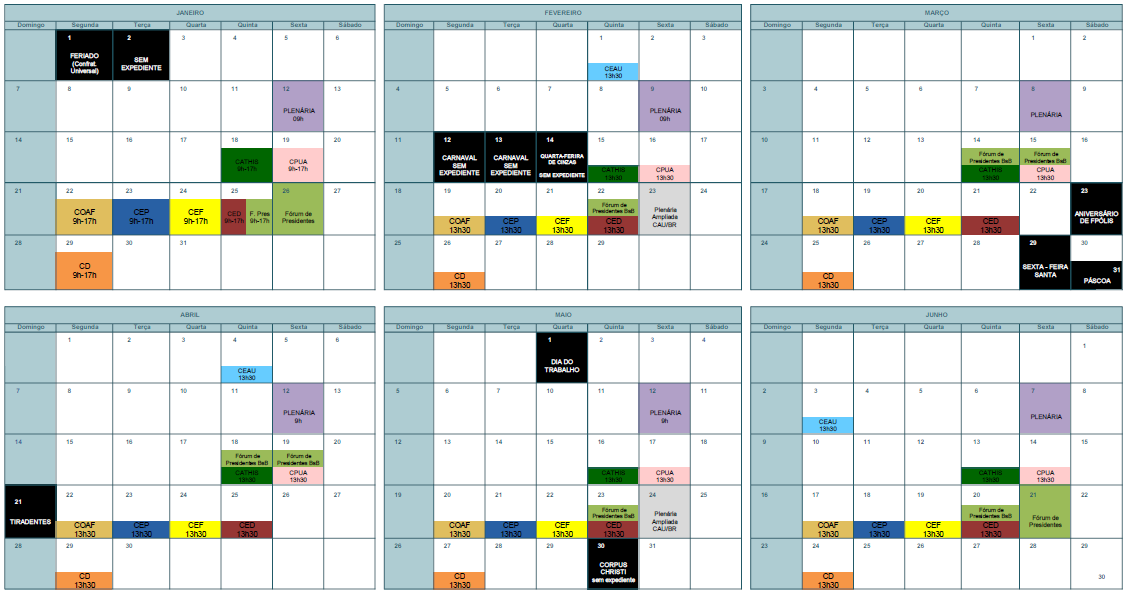 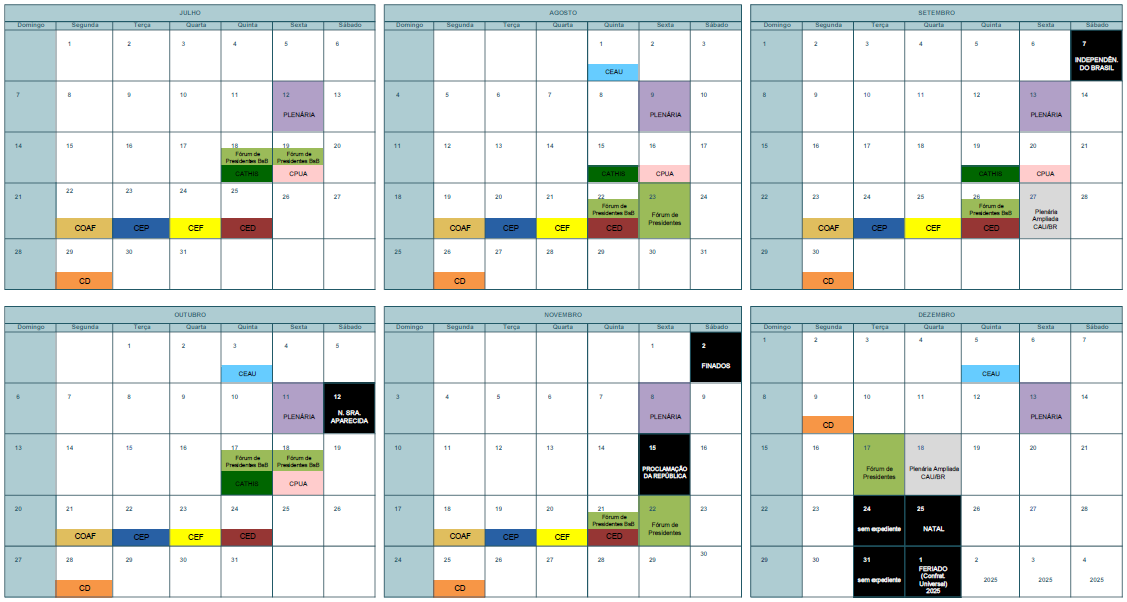 146ª REUNIÃO PLENÁRIA ORDINÁRIA DO CAU/SCFolha de Votação PROCESSO-INTERESSADOCD-CAU/SCASSUNTOCalendário de reuniões e eventos do CAU/SC – 2024DELIBERAÇÃO PLENÁRIA DPOSC Nº 768/2023DELIBERAÇÃO PLENÁRIA DPOSC Nº 768/2023nºConselheiro (a)VotaçãoVotaçãoVotaçãoVotaçãonºConselheiro (a)SimNãoAbst.Ausênc.1Patrícia Figueiredo Sarquis Herden*----2Ana Carina Lopes de Souza ZimmermannX3Carla Rafaela EbelX4Fárida Mirany De Mira X5Gabriela Fernanda Grisa X6Gogliardo Vieira Maragno X7Henrique Rafael De LimaX8Janete Sueli Krueger X9José Alberto Gebara X10Juliana Córdula Dreher de AndradeX11Larissa MoreiraX12Mariana Campos de AndradeX13Maurício André Giusti X14Rodrigo Althoff Medeiros X15Rosana SilveiraX16Silvya Helena CaprarioX17Suzana de Souza XHistórico da votação:Histórico da votação:Reunião: 146ª Reunião Plenária Ordinária.Reunião: 146ª Reunião Plenária Ordinária.Data: 08/12/2023.Matéria em votação: Item 6.1 - Calendário de Reuniões e Eventos do CAU/SC – 2024.* A Presidente profere voto exclusivamente em caso de empate em votação (art. 149, VII, do Regimento Interno CAU/SC).Data: 08/12/2023.Matéria em votação: Item 6.1 - Calendário de Reuniões e Eventos do CAU/SC – 2024.* A Presidente profere voto exclusivamente em caso de empate em votação (art. 149, VII, do Regimento Interno CAU/SC).Resultado da votação: Sim (15) Não (00) Abstenções (00) Ausências (01) Total (16)Resultado da votação: Sim (15) Não (00) Abstenções (00) Ausências (01) Total (16)Ocorrências: Não houve.Ocorrências: Não houve.Secretário da Reunião: Jaime TeixeiraChaves – Secretário dos Órgãos Colegiados Condutora da Reunião: Presidente Patrícia Figueiredo Sarquis Herden